ΔΙΟΙΚΗΤΙΚΟΣ ΑΠΟΛΟΓΙΣΜΟΣ 2015  ΤΗΣ ΕΝΩΣΗΣ << Ο ΑΓΙΟΣ ΧΡΙΣΤΟΦΟΡΟΣ >>&ΔΙΟΙΚΗΤΙΚΟΣ ΑΠΟΛΟΓΙΣΜΟΣ 2015  ΤΗΣ ΠΟΠΕΚ ΣΕ ΣΥΝΕΡΓΑΣΙΑ ΜΕ ΤΗΝ ΕΝΩΣΗΣΥΝΑΔΕΡΦΟΙΗ ΕΝΩΣΗ ΜΑΣ ΕΙΤΕ ΜΟΝΗ ΤΗΣ ΕΙΤΕ ΣΕ ΚΟΙΝΗ ΔΡΑΣΗ ΜΕ ΤΗΝ ΠΟΠΕΚ (ΟΜΟΣΠΟΝΔΙΑ) ΣΥΝΕΧΙΖΟΥΜΕ  ΝΑ ΔΙΝΟΥΜΕ ΤΟΝ ΑΓΩΝΑ ΜΑΣ ΜΕ ΣΥΝΑΝΤΗΣΕΙΣ ΣΕ ΑΡΜΟΔΙΑ ΥΠΟΥΡΓΕΙΑ, ΜΕ ΔΕΛΤΙΑ ΤΥΠΟΥ , ΜΕ ΣΥΝΕΝΤΕΥΞΕΙΣ ΣΤΑ ΜΜΕ, ΜΕ ΥΠΟΜΝΗΜΑΤΑ, ΜΕ ΗΜΕΡΙΔΕΣ κλπ. ΘΕΤΟΥΜΕ ΤΙΣ ΑΠΟΨΕΙΣ ΜΑΣ ΓΙΑ ΝΑ ΔΩΣΟΥΜΕ ΛΥΣΕΙΣ ΟΣΟ ΑΥΤΟ ΕΙΝΑΙ ΕΦΙΚΤΟ ΣΤΑ ΔΥΣΚΟΛΑ ΧΡΟΝΙΑ ΠΟΥ ΔΙΑΝΥΟΥΜΕ ΜΕ ΤΑ ΠΟΛΛΑ ΠΡΟΒΛΗΜΑΤΑ ΠΟΥ ΤΑΛΑΝΙΖΟΥΝ ΤΟΝ ΚΛΑΔΟ ΜΑΣ. 17/3/2015 ΣΥΝΑΝΤΗΣΗ ΤΟΥ ΠΡΟΕΔΡΟΥ ΜΑΣ ΚΑΙ ΜΕΛΩΝ ΤΟΥ ΔΣ ΜΕ ΠΡΟΕΔΡΟ ΔΗΜΟΤΙΚΟΥ ΣΥΝΒΟΥΛΙΟΥ  ΔΗΜΟΥ ΘΕΣ/ΝΙΚΗΣ κ ΑΒΡΑΜΟΠΟΥΛΟ ΓΙΑ ΜΕΙΩΣΗ ΤΕΛΟΥΣ ΚΑΤΑΛΗΨΗΣ ΒΑΣΗΣ ΠΙΝΑΚΙΔΩΝ( ΜΕΧΡΙ 1 τμ. 1000,00)17/3/2015 ΣΥΝΑΝΤΗΣΗ ΜΕ ΑΝΤΙΔΗΜΑΡΧΟ  ΔΗΜΟΥ ΘΕΣ/ΝΙΚΗΣ κ ΛΕΚΑΚΗ ΓΙΑ ΜΕΙΩΣΗ ΤΕΛΟΥΣ ΚΑΤΑΛΗΨΗΣ ΒΑΣΗΣ ΠΙΝΑΚΙΔΩΝ ( ΜΕΧΡΙ 1 τμ. 1000,00)17/5/2015 ΣΥΝΕΝΩΣΗ ΤΩΝ 2 ΣΩΜΑΤΕΙΩΝ ΜΕΤΑ ΑΠΟ ΕΚΛΟΓΕΣ (17/5/2015)26/5/2015 ΣΥΝΑΝΤΗΣΗ ΜΕ ΑΝΤΙΠΕΡΙΦΕΡΕΙΑΡΧΗ κ. ΠΑΠΑ ΘΕΟΦΑΝΗ ΓΙΑ ΣΥΖΗΤΗΣΗ ΠΕΡΙ ΤΩΝ ΕΛΕΓΧΩΝ ΚΑΙ ΠΡΟΣΤΙΜΩΝ ΓΙΑ ΤΙΑ ΣΦΡΑΓΙΣΕΙΣ ΤΩΝ ΑΝΤΛΙΩΝ & ΓΙΑ ΤΗΝ ΕΤΗΣΙΑ ΕΚΘΕΣΗ ΠΑΡΑΓΩΓΟΥ ΑΠΟΒΛΗΤΩΝ3/6/2015 ΕΠΙΣΤΟΛΗ ΣΤΑ ΜΜΕ ΜΕ ΤΗΝ ΑΝΑΔΕΙΞΗ ΤΟΥ ΝΕΟΥ ΔΣ ΤΗΣ ΕΝΩΣΗΣ4/6/2015 ΕΠΙΣΤΟΛΗ ΣΤΗ ΓΕΝ ΓΡΑΜΜΑΤΕΙΑ ΕΜΠΟΡΙΟΥ ΣΤΗΝ κα ΜΑΚΑΤΣΙΩΡΗ ΓΙΑ ΤΟ ΤΙ ΜΕΛΛΕΙ ΓΕΝΕΣΘΑΙ ΣΕ ΟΤΙ ΑΦΟΡΑ ΤΙ ΣΦΡΑΓΙΣΗ ΑΝΤΛΙΩΝ ΟΠΟΥ ΔΕΝ ΥΦΙΣΤΑΤΑΙ Ο ΦΑΚΕΛΟΣ ΑΥΤΩΝ ΛΟΓΩ ΠΑΛΑΙΟΤΗΤΑΣ17/6/2015 ΕΠΙΣΤΟΛΗ ΣΤΑ ΓΡΑΦΕΙΑ ΤΟΥ ΣΥΡΙΖΑ ΣΤΗ ΘΕΣΣΑΛΟΝΙΚΗ ΓΙΑ ΣΥΝΑΝΤΗΣΗ20/6/2015 ΣΥΝΑΝΤΗΣΗ ΣΤΑ ΓΡΑΦΕΙΑ ΤΟΥ ΣΥΡΙΖΑ ΜΕ ΕΚΛΕΓΜΕΝΟΥΣ ΒΟΥΛΕΥΤΕΣ ΘΕΣ/ΝΙΚΗΣ   ΚΑΙ ΜΕΛΗ ΤΟΥ ΔΣ ΤΗΣ ΕΝΩΣΗΣ ΜΑΣ  .29/9/2015 ΕΠΙΣΤΟΛΗ ΣΤΗ ΓΕΝΙΚΗ ΑΣΤΥΝΟΜΙΚΗ ΔΙΕΥΘΥΣΗ ΓΙΑ ΠΕΡΙΣΣΟΤΕΡΗ ΑΣΤΥΝΟΜΕΥΣΗ ΛΟΓΩ ΠΟΛΛΩΝ ΚΡΟΥΣΜΑΤΩΝ ΛΗΣΤΕΙΩΝ-ΚΛΟΠΩΝ14/10/2015 ΔΗΜΙΟΥΡΓΙΑ ΝΕΑΣ ΙΣΤΟΣΕΛΙΔΑΣ  ΓΙΑ ΚΑΛΥΤΕΡΗ ΕΝΗΜΕΡΩΣΗ ΤΩΝ ΜΕΛΩΝ & ΠΡΟΣΕΛΚΥΣΗ ΔΙΑΦΗΜΙΖΟΜΕΝΩΝ ΕΤΣΙ ΩΣΤΕ ΝΑ ΥΠΑΡΧΟΥΝ ΚΑΙ ΕΣΟΔΑ ΣΤΗΝ ΕΝΩΣΗ ΟΠΟΤΕ ΝΑ ΜΗΝ ΕΠΙΒΑΡΥΝΟΝΤΑΙ  ΜΕ ΜΕΓΑΛΗ ΣΥΝΔΡΟΜΗ ΤΑ ΜΕΛΗ ΜΑΣ ( ΕΣΟΔΑ ΑΠΟ ΔΙΑΦΗΜΙΣΕΙΣ)19/10/2015 ΜΕΤΑ ΑΠΟ ΠΟΛΛΕΣ ΣΥΝΑΝΤΗΣΕΙΣ ΤΟΥ ΠΡΟΕΔΡΟΥ ΜΑΣ ΚΑΙ ΜΕΛΩΝ ΤΟ  ΔΣ ΜΕ ΑΡΜΟΔΙΟΥΣ ΤΟΥ ΔΗΜΟΥ ΘΕΣ/ΝΙΚΗΣ ΑΠΟΦΑΣΙΣΤΗΚΕ Η ΜΕΙΩΣΗΣ ΤΟΥ ΤΕΛΟΥΣ ΚΑΤΑΛΗΨΗΣ ΤΗΣ ΒΑΣΗΣ ΤΗΣ ΠΙΝΑΚΙΔΑΣ (ΑΝΑΡΤΗΣΗΣ ΤΙΜΩΝ- ΚΑΥΣΙΜΩΝ) ΑΠΟ 1000,00 ευρώ σε 500,00 ευρώ. ΤΟ ΦΕΒΡΟΥΑΡΙΟ ΤΟΥ 2016 ΣΤΕΙΛΑΜΕ ΕΠΙΣΤΟΛΗ ΣΤΟΥΣ ΑΝΤΙΔΗΜΑΡΧΟΥΣ ΟΙΚΟΝΟΜΙΚΩΝ & ΑΝΑΠΤΥΞΗΣ ΤΟΥ ΔΗΜΟΥ ΘΕΣ/ΝΙΚΗΣ ΓΙΑ ΕΠΑΝΕΞΕΤΑΣΗ ΤΟΥ ΘΕΜΑΤΟΣ ΕΤΣΙ ΩΣΤΕ ΝΑ ΜΕΙΩΘΕΙ ΤΟ ΠΟΣΟ ΤΩΝ 500,00 ευρώ Ή ΑΚΟΜΗ ΝΑ ΑΠΟΦΑΣΙΣΟΥΝ  ΚΑΙ ΣΕ  ΠΛΗΡΗ ΚΑΤΑΡΓΗΣΗ ΑΥΤΟΥ  ΤΟΥ ΤΕΛΟΥΣ.18/11/2015 ΣΥΝΑΝΤΗΣΗ ΤΟΥ κου ΜΕΛΙΔΗ & ΤΟΥ κου ΚΑΡΑΝΑΣΙΟΥ ΜΕ κ. ΠΑΛΛΑ & κ. ΠΑΓΩΝΗ ΠΕΡΙΦΕΡΕΙΑΚΟΙ ΣΥΜΒΟΥΛΟΙ ΜΕ ΘΕΜΑ ΣΥΖΗΤΗΣΗΣ ΤΗΝ ΕΤΗΣΙΑ ΕΚΘΕΣΗ ΑΠΟΒΛΗΤΩΝ2/12/2015 ΕΚΔΙΚΑΣΗ ΣΤΟ ΣΤΕ  ΜΕΤΑ ΑΠΟ ΠΟΛΛΕΣ ΑΝΑΒΟΛΕΣ Η ΕΞΑΙΡΕΣΗ ΤΩΝ ΠΡΑΤΗΡΙΩΝ ΚΑΥΣΙΜΩΝ ΑΠΟ ΤΗΝ ΕΠΙΒΟΛΗ ΤΕΛΟΥΣ ΚΑΤΑΛΗΨΗΣ ΠΕΖΟΔΡΟΜΙΟΥ & ΕΠΙΒΟΛΗ ΤΕΛΟΥΣ ΚΑΤΑΛΗΨΗΣ ΚΟΙΝΟΧΡΗΣΤΟΥ ΤΩΝ ΠΙΝΑΚΙΔΩΝ ΑΝΑΡΤΗΣΗΣ ΤΙΜΩΝ & ΚΑΥΣΙΜΩΝΕΡΕΥΝΑ ΟΣΟΝ ΑΦΟΡΑ ΤΑ ΕΠΙΚΥΝΔΙΝΑ ΑΠΟΒΛΗΤΑ  ΚΑΙ ΤΑ ΜΗ ΕΠΙΚΥΝΔΙΝΑ (ΧΑΡΤΙΚΑ ΠΛΑΣΤΙΚΑ κλπ)ΤΟΥ κου ΣΤΑΥΡΑΚΗ ( μέλος ΔΣ) ΤΗΛΕΦΩΝΙΚΕΣ ΚΑΙ ΚΑΤ’ ΙΔΙΑΝ ΣΥΝΑΝΤΗΣΕΙΣ ΜΕ ΑΡΜΟΔΙΕΣ ΕΤΑΙΡΙΕΣ ΠΕΡΙΣΥΛΛΟΓΗΣ ΚΑΙ ΑΠΟΚΟΜΙΔΗΣ ΤΩΝ ΠΑΡΑΠΑΝΩ.ΔΡΑΣΕΙΣ 201628/1/2016 ΔΙΟΡΓΑΝΩΣΗ ΗΜΕΡΙΔΑΣ ΣΕ ΣΥΝΕΡΓΑΣΙΑ ΜΕ ΤΗΝ ΠΟΠΕΚ ΜΕ ΘΕΜΑ ΑΣΦΑΛΙΣΤΙΚΟ – ΦΟΡΟΛΟΓΙΚΟ4/2/2016 ΣΥΜΜΕΤΟΧΗ ΠΡΑΤΗΡΙΟΥΧΩΝ & ΠΑΡΑΤΑΞΗ ΒΥΤΙΟΦΟΡΩΝ ΟΧΗΜΑΤΩΝ ΣΤΗ ΜΕΓΑΛΗ ΑΠΕΡΓΙΑ ΥΠΟ ΜΟΡΦΗΝ ΔΙΑΜΑΡΤΥΡΙΑΣ ΣΤΟ ΥΠΟΥΡΓΕΙΟ ΜΑΚΕΔΟΝΙΑΣ ΘΡΑΚΗΣ 7/4/2016  ΣΥΝΑΝΤΗΣΗ ΕΚ ΝΕΟΥ ΤΟΥ ΠΡΟΕΔΡΟΥ ΜΑΣ κου ΜΕΛΙΔΗ ΚΑΙ ΤΟΥ ΑΝΤΙΠΡΟΕΔΡΟΥ ΜΑΣ κου ΚΙΟΥΡΤΖΗ ΜΕ ΓΕΝΙΚΟ ΑΣΤΥΝΟΜΙΚΟ Δ/ΝΤΗ κο ΜΠΑΤΟΥΒΑΚΗ ΣΤΟ ΑΣΤΥΝΟΜΙΚΟ ΜΕΓΑΡΟ ΓΙΑ ΠΕΡΑΙΤΕΡΩ ΑΣΤΥΝΟΜΕΥΣΗ ΛΟΓΩ ΠΟΛΛΩΝ ΚΡΟΥΣΜΑΤΩΝ ΛΗΣΤΕΙΩΝ & ΚΛΟΠΩΝ ΣΤΑ ΠΡΑΤΗΡΙΑ ΚΑΥΣΙΜΩΝ.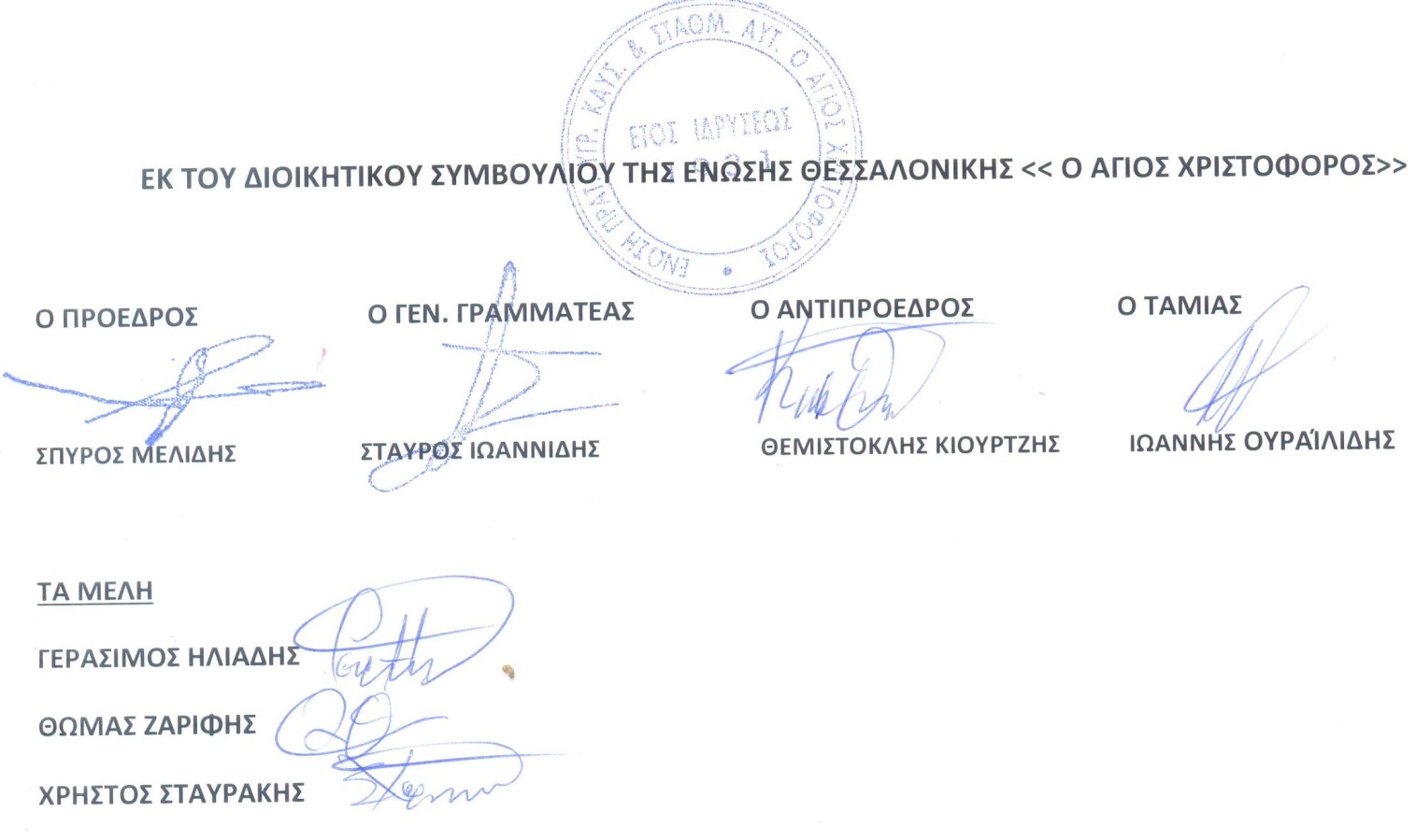        ΔΙΟΙΚΗΤΙΚΟΣ ΑΠΟΛΟΓΙΣΜΟΣ 2015ΠΟΠΕΚ ΣΕ ΣΥΝΕΡΓΑΣΙΑ ΜΕ ΕΝΩΣΗ τα  ΔΕΛΤΙΑ ΤΥΠΟυ της π.ο.π.ε.κ.ΠΡΟΩΘΟυΝΤΑΙ ΚΑΙ ΣΤΑ ΠΟΛΙΤΙΚΑ ΚΟΜΜΑΤΑΔΕΛΤΙΑ ΤΥΠΟΥ ΠΟΠΕΚ2-1-2015 Δελτίο Τύπου «Συγκριτικός πίνακας των τιμών λιανικής του πετρελαίου  θέρμανσης στα κράτη της Ε.Ε. σε σχέση με την πορεία των τιμών του BRENT σε ένα έτος».14-1-2015 Δελτίο Τύπου «Τιμές καυσίμων – Υψηλή φορολόγηση»29-1-2015 Δελτίο Τύπου «Συγχαρητήρια στη νέα κυβέρνηση. Αμέριστη συμπαράσταση Π.Ο.Π.Ε.Κ. για την εξυγίανση της αγοράς πετρ/δών».10-2-2015 Δελτίο Τύπου «Προγραμματικές δηλώσεις κυβέρνησης –Παράνομη Διακίνησης Καυσίμων».24-2-2015 Δελτίο Τύπου « Η αλήθεια για την εγκατάσταση των συστημάτων ελέγχου εισροών – εκροών σε όλα τα στάδια διακίνησης & διάθεσης καυσίμων».5-5-2015  Δελτίο Τύπου «Αναπάντητα ερωτήματα από το ΔΕΔΑΚ επί της επιστολής της ΠΟΠΕΚ (7/4/205)  σχετικά με Πλημμελή λειτουργία των ΚΕΔΑΚ»14-5-2015 Δελτίο Τύπου «Συνέχιση Δημοσιοποίησης Διυλιστηριακών τιμών»18-5-2015 Δελτίο Τύπου «Συγχαρητήρια στο νέο Δ.Σ. των Πρατηριούχων του Ν. Θεσσαλονίκης» 6-6-2015 Δελτίο Τύπου  «Συνάντηση αντιπροσωπείας της Π.Ο.Π.Ε.Κ με τον Υπουργό Οικονομίας, Υποδομών, Ναυτιλίας και Τουρισμού κ. Γ. Σταθάκη».9-6-2015 Δελτίο Τύπου  «Διπλασιασμός ετήσιας προκαταβολής φόρου εισοδήματος - Κινητοποιήσεις».12-6-2015 Δελτίο Τύπου  «Συνάντηση Ελλήνων και Κυπρίων Πρατηριούχων στη Λευκωσία- Συμπόρευση»29-6-2015 Δελτίο Τύπου  «Ανεφοδιασμός πρατηρίων- Το κλείσιμο των Τραπεζών περιορίζει δραματικά την ρευστότητα των Πρατηριούχων και αυξάνει τα προβλήματα της συναλλακτικής διαδικασίας».30-6-2015  Δελτίο Τύπου  «Απρόσκοπτος εφοδιασμός των πρατηρίων με καύσιμα».3-7-2015  Δελτίο Τύπου  «Απαράδεκτη υποχρέωση των πωλήσεων καυσίμων μέσω πιστωτικών καρτών».14-7-2015  Δελτίο Τύπου  «ΛΗΣΤΕΙΕΣ ΣΕ ΠΡΑΤΗΡΙΑ - ΑΜΕΣΗ ΛΗΨΗ ΜΕΤΡΩΝ».5-8-2015 Δελτίο Τύπου  «Έλεγχος της παράνομης διακίνησης καυσίμων – Πραγματοποιηθείσα Συνάντηση της ΠΟΠΕΚ με τον αν. Υπουργό Οικ/κών».26-9-2015 Δελτίο Τύπου  «Αναγκαιότητα κατάργησης του συστήματος ΗΦΑΙΣΤΟΣ, λόγω επικάλυψης των λειτουργιών του, από το σύστημα εισροών-εκροών».1-10-2015 Δελτίο Τύπου  «Επαναφορά του ΕΦΚ πετρελαίου θέρμανσης, στα 60 ευρώ το χιλιόλιτρο». 23-10-2015 Δελτίο Τύπου «Μάχη της ΠΟΠΕΚ εναντίον κάθε απόπειρας  απαξίωσης, οικονομικής αποστράγγισης του ΤΕΑΠΥΚ»04-11/2015 Δελτίο Τύπου «Γνωστοποίηση των τιμών και διαφάνεια τιμολόγησης των πετρελαιοειδών προϊόντων σε όλα τα στάδια διακίνησης και διάθεσης αυτών».06-11-2015 Δελτίο Τύπου «Μείωση του Ε.Φ.Κ. στο πετρέλαιο θέρμανσης».07-11-2015 Δελτίο Τύπου «Συμμετοχή της ΠΟΠΕΚ στις κινητοποιήσεις τις 12ης Νοεμβρίου 2015 για: διάλυση ΤΕΑΠΥΚ, υπερφορολόγηση, επιβάρυνση φόρων & τελών καυσίμων, παράνομη διακίνηση πετρ/δων, παρέμβαση στην εφαρμογή κανόνων ελεύθερου υγιούς ανταγωνισμού».10-11-2015 Δελτίο Τύπου«Ογκομετρήσεις δεξαμενών.Παράταση-Επιδότηση»26-11-2015 Δελτίο Τύπου «Παραβιάζεται το τεκμήριο αθωότητας για κατηγορούμενους Πρατηριούχους».  4-12-2015 Δελτίο Τύπου «Επιχορήγηση συστημάτων εισροών – εκροών σε πρατήρια υγρών καυσίμων».7-12-2015 Δελτίο Τύπου «Εξετάζεται από το Υπουργείο Οικονομικών αύξηση φορολόγησης των καυσίμων».8-12-2015 Δελτίο Τύπου «Απλουστεύονται οι διαδικασίες αδειοδότησης πρατηρίων ενέργειας (Περιφέρεια Αττικής)»23-12-2015  Δελτίο τύπου «eλεγχος παράνομης διακίνησης καυσίμων»24-12-2015 Δελτίο τύπου «Σχολιασμός Δικαστικής απόφασης-Διαφωνία Π.Ο.Π.Ε.Κ. με τις επιβληθείσες ποινές.ΥΠΟΥΡΓΕΙΟ ΑΝΑΠΤΥΞΗΣ – ΣΥΝΑΝΤΗΣΕΙΣ - ΕΠΙΣΤΟΛΕΣ10-1-2015 Συνάντηση με ΥΠΟΥΡΓΟ ΑΝΑΠΤΥΞΗΣ Κ.ΣΚΡΕΚΑ ΓΙΑ ΠΡΟΣΤΙΜΑ ΑΠΟ ΣΥΣΤΗΜΑΤΑ ΕΙΣΡΟΩΝ – ΕΚΡΟΩΝ, ΟΠΟΥ ΔΕΣΜΕΥΤΗΚΕ ΝΑ ΤΟ ΑΝΑΘΕΣΕΙ προς ΕΞΕΤΑΣΗ ΣΤΟ Δ/ΝΤΗ ΤΟΥ.5-11-2015 προς ΥΦ.ΑΝΑΠΤΥΞΗΣ ΘΕΟΔ.ΤΖΑΚΡΗ «ΟΓΚΟΜΕΤΡΗΣΕΙΣ ΔΕΞΑΜΕΝΩΝ».9-11-2015 ΣΥΝΑΝΤΗΣΗ ΜΕ ΥΦΥΠΟΥΡΓΟ ΑΝΑΠΤΥΞΗΣ ΚΑ ΤΖΑΚΡΗ -παραταση ογκομετρησεων, ΜΗ ΥΠΟΧΡΕΩΣΗ ΕΠΑΝΑΟΓΚΟΜΕΤΡΗΣΕΙΣ ΑΝΑ 10ΕΤΙΑ ΕΦΟΣΟΝ ΠΑΡΑΓΟΝΤΑΙ ΟΡΘΑ ΙΣΟΖΥΓΙΑ, ΕΠΙΔΟΤΗΣΗ ΣΥΣΤΗΜΑΤΩΝ ΕΙΣΡΟΩΝ ΈΚΡΟΩΝ, ΧΡΗΜΑΤΟΔΟΤΗΣΗ ΟΓΚΟΜΕΤΡΗΣΕΩΝ(ΠΡΟΘΕΣΗ της ΝΑ ΥΠΑΡΞΕΙ ΧΡΗΜΑΤΟΔΟΤΗΣΗ ΚΑΙ ΓΙΑ τις ΟΓΚΟΜΕΤΡΗΣΕΙΣ), ΑΝΤΑΠΟΔΟΤΙΚΑ ΤΕΛΗ ΠΡΑΤΗΡΙΩΝ ΚΑΙ ΓΙΑ ΑΝΑΝΕΩΣΗ ΑΔΕΙΑΣ ΛΟΓΩ ΣΥΣΤΗΜΑΤΩΝ, ΜΗ ΚΛΕΙΣΙΜΟ ΟΛΟΥ ΤΟΥ ΠΡΑΤΗΡΙΟΥ  ΚΑΘ ΟΛΗ ΤΗΝ ΠΑΡΑΛΑΒΗ, ΠΑΡΑΛΟΓΕΣ οικονομικεσ απΑΙΤΗΣΕΙΣ ΕΤΑΙΡΕΙΩΝ ΕΓΚΑΤΑΣΤΑΣΗΣ ΣΥΣΤΗΜΑΤΩΝ ΕΙΣΡΟΩΝ – ΕΚΡΟΩΝ, ΔΙΑΦΟΡΕΤΙΚΟ ΚΛΕΙΔΩΜΕΝΟ ΛΟΓΙΣΜΙΚΟ ΚΑ.  2-12-2015 προς Αν. Υπ. Οικ/κων Κοιν. Υπ. Ανάπτυξης, Υπ. Μεταφορών «Επιχορήγηση συστημάτων εισροών – εκροών σε πρατήρια υγρών καυσίμων». ΥΠΟΥΡΓΕΙΟ ΟΙΚΟΝΟΜΙΚΩΝ– ΣΥΝΑΝΤΗΣΕΙΣ - ΕΠΙΣΤΟΛΕΣ16-1-2015 ΑΝΑΚΟΙΝΩΘΗΚΕ ΑΠΟ ΤΟ ΥΠΟΥΡΓΕΙΟ Η ΕΞΑΙΡΕΣΗ ΤΩΝ ΤΣΙΓΑΡΩΝ ΚΑΙ ΤΩΝ ΚΑΥΣΙΜΩΝ ΓΙΑ ΤΟ 2015 ΚΑΙ ΜΕΤΑΧΕΙΡΙΣΗ ΟΠΩΣ ΤΟ 2014, ΜΕ ΤΙΣ ΠΡΟΣΠΑΘΕΙΕΣ ΤΟΥ ΠΡΟΕΔΡΟΥ ΤΗΣ ΠΟΠΕΚ ΜΕΣΩ της ΓΣΒΕΕ 5-2-2015 προς Υπουργό Οικονομικών Υπουργό Οικονομίας Υποδομών, Υπουργό Ενέργειας « Έλεγχος και Καταπολέμηση της Παράνομης Διακίνησης Καυσίμων. Αντιανταγωνιστικές Στρεβλώσεις της Αγοράς».10-2-2015 προς Αν. Υπουργό Οικονομικών Ν. Βαλαβάνη Κοιν. Αν. Υπ. Οικ/κων Δ. Μάρδα και ΓΓΔΕ Αικ. Σαββαϊδου «Καταπολέμηση λαθρεμπορίου και νοθείας καυσίμων».13-2-2015 ΣΥΝΑΝΤΗΣΗ ΠΡΟΕΔΡΟΥ & ΑΝΤΙΠΡΟΕΔΡΟΥ ΜΑΖΙ ΜΕ ΑΝ. ΥΠΟΥΡΓΟ ΟΙΚΟΝΟΜΙΚΩΝ ΜΑΡΔΑ16-4-2015   Δηλώσεις Αναπλ. Υπουργού Οικονομικών Δημ. Μάρδα Σύσταση Επιτροπής για το Λαθρεμπόριο, κ.λ.π28-4-2015  προς Αν. Υπ. Οικ/κων Δημ. Μάρδα  Κοιν. ΓΓΔΕ Αικ. Σαββαϊδου «Επείγουσα αναγκαιότητα κατάργησης του συστήματος ΗΦΑΙΣΤΟΣ»30-6-2015  προς Υπουργό Οικ/κων, Υπ.Οικονομίας & Υποδομών, Αν. Υπ. Δημόσιας Τάξης «Απρόσκοπτος εφοδιασμός των πρατηρίων με καύσιμα».3-7-2015  προς Υπουργό Οικ/κων, Υπ.Οικονομίας & Υποδομών, Υπ. Ενέργειας Κοιν. Πρόεδρο Ένωσης Ελληνικών Τραπεζών «Επιστολή διαμαρτυρίας με θέμα την απαράδεκτη υποχρέωση των πωλήσεων καυσίμων μέσω πιστωτικών καρτών».4-8-2015 συναντηση με τον αν. υπ. οικονομικων τρ.αλεξιαδη- αναζήτηση λύσεων για την καταπολέμηση της παράνομης διακίνησης και διάθεσης καυσίμων, εγκατάσταση ηλεκτρονικού συστήματος εισροών-εκροών σε όλα τα στάδια διακίνησης καυσίμων και υγραερίων, όπως Εγκαταστάσεις Διυλιστηρίων, Εταιρειών Εμπορίας Πετρελαιοειδών, Μεγ. Καταναλωτών, Ιδιωτικών Πρατηρίων του δημόσιου και ιδιωτικού τομέα, Μεταφορικά μέσα χερσαία και θαλάσσια, Πρατήρια αφορολόγητων καυσίμων, καθυστέρηση έκδοσης Υπ. Απόφασης για την μοριακή ιχνηθέτηση των Υγρών Καυσίμων.26-9-2015 προς  Αν. Υπ. Οικ/κων Τρ. Αλεξιάδη  Κοιν. ΓΓΔΕ Αικ. Σαββαϊδου  «Αναγκαιότητα κατάργησης του συστήματος ΗΦΑΙΣΤΟΣ, λόγω επικάλυψης των λειτουργιών του, από το σύστημα εισροών-εκροών».1-10-2015 προς  ΥΠ. Οικ/κων Ε. Τσακαλώτο, Αν. Υπ. Οικ/κων Τρ. Αλεξιάδη, & Γ. Χουλιαράκη  Κοιν. ΓΓΔΕ Αικ. Σαββαϊδου  «Επαναφορά του ΕΦΚ πετρελαίου θέρμανσης, στα 60 ευρώ το χιλιόλιτρο». 19-10-2015 προς Αν. Υπ. Οικ/κων Τρ. Αλεξιάδη, Υπ. Μεταφορών Χρ.Σπίρτζη, Υφυπ. Ανάπτυξης Θεοδ. Τζάκρη Κοιν. ΓΓ Εμπορίου & Καταναλωτή  «Οικονομικές απαιτήσεις για την ετήσια τεχνική υποστήριξη του συστήματος εισροών-εκροών».  16-11-2015 προς προς Αν. Υπ. Οικ/κων Τρ. Αλεξιάδη «Αίτημα συνάντησης. Λύσεις επί εκκρεμοτήτων. Παράταση της παρ. 2γ του άρθρου 1 του Ν.4308/2014 ((ΠΑΡΑΤΑΣΗ ΕΦΑΡΜΟΓΗΣ πολύ μικρή οντότητα), μέχρι το 2020.2-12-2015 προς Αν. Υπ. Οικ/κων Κοιν. Υπ. Ανάπτυξης, Υπ. Μεταφορών «Επιχορήγηση συστημάτων εισροών – εκροών σε πρατήρια υγρών καυσίμων». ΥΠΟΥΡΓΕΙΟ ΟΙΚΟΝΟΜΙΑΣ ΥΠΟΔΟΜΩΝ ΝΑΥΤΙΛΙΑΣ ΤΟΥΡΙΣΜΟΥ– ΣΥΝΑΝΤΗΣΕΙΣ - ΕΠΙΣΤΟΛΕΣ11-5-2015  προς Υπουργό Οικονομίας, Υποδομών Γ. Σταθάκη 
Κοιν.  Γ.Γ Εμπορίου & Καταναλωτή κ. Α. Παπαδεράκη  «Τιμές υγρών καυσίμων και Υγραερίων».5/6/2015 συνάντηση αντιπροσωπείας της Π.Ο.Π.Ε.Κ. με τον Υπουργό Οικονομίας, Υποδομών, Ναυτιλίας και Τουρισμού κ. Γεωργ. Σταθάκη, και υπηρεσιακών παραγόντων του Υπουργείου. η έλλειψη συνθηκών υγιούς ανταγωνισμού στην διαμόρφωση των τιμών,-η αδιαφανής τιμολόγηση των πετρελαιοειδών προϊόντων και η χορήγηση εκπτώσεων στο κλάδο της λιανικής εμπορίας,-η ανεξέλεγκτη παράνομη διακίνηση καυσίμων,5-6-2015  προς Υπουργό Οικονομίας, Υποδομών . Γ. Σταθάκη  Κοιν. ΓΓ Εμπορίου & Καταναλωτή Α. Παπαδεράκη «Ανταγωνισμός, Τιμολόγηση Πετρελαιοειδών προϊόντων και Υγραερίων».30-6-2015  προς Υπουργό Οικ/κων, Υπ.Οικονομίας & Υποδομών, Αν. Υπ. Δημόσιας Τάξης «Απρόσκοπτος εφοδιασμός των πρατηρίων με καύσιμα».3-7-2015  προς Υπουργό Οικ/κων, Υπ.Οικονομίας & Υποδομών, Υπ. Ενέργειας Κοιν. Πρόεδρο Ένωσης Ελληνικών Τραπεζών «Επιστολή διαμαρτυρίας με θέμα την απαράδεκτη υποχρέωση των πωλήσεων καυσίμων μέσω πιστωτικών καρτών».16-11-2015 προς. Υπουργό Οικονομίας Ανάπτυξης Γ. Σταθάκη, ΓΓ Εμπορίου & Καταναλωτή Α.Παπαδεράκη  Κοιν. Πρόεδρο Επιτρ. Ανταγωνισμού Δημ. Κυριτσάκη «Γνωστοποίηση τιμών πετρελαιοειδών προϊόντων».ΥΠΟΥΡΓΕΙΟ ΜΕΤΑΦΟΡΩΝ– ΣΥΝΑΝΤΗΣΕΙΣ - ΕΠΙΣΤΟΛΕΣ16-4-2015   συνάνΤηση με  Γ. ΓΡΑΜΜΑΤΕΑ ΜΕΤΑΦΟΡΩΝ  & ΙΔΙΑΙΤΕΡΑ ΑΝ. υπουργου ΜΕΤΑΦΟΡΩΝ  ΚΟΥ  Σπίρτζη για κλείσιμο αντλιών shut down17-4-2015   Προώθηση σε αναπλ. Υπουργό Μεταφορών  Σπίρτζη Τροποποιηση για τον ανεφοδιασμό του πρατηρίου.23-4-2015   ΣΥΝΑΝΤΗΣΗ ΠΡΟΕΔΡΟΥ & ΕΙΔΙΚΟΥ ΣΥΜΒΟΥΛΟΥ ΠΟΠΕΚ ΜΕ ΤΟΜΕΑΡΧΗ ΜΕΤΑΦΟΡΩΝ ΣΥΡΙΖΑ, ΚΟ ΛΑΜΠΡΟΠΟΥΛΟ, ΟΠΟΥ ΤΟΥ ΕΔΟΘΗ ΕΠΙΣΤΟΛΗ ΤΗΣ ΠΟΠΕΚ ΜΕ «Προτάσεις για την τροποποίηση υφιστάμενων διατάξεων στα πρατήρια παροχής ενέργειας και καυσίμων» ΚΑΙ ΣΥΖΗΤΗΘΗΚΑΝ ΤΑ ΘΕΜΑΤΑ ΤΩΝ ΑΠΟΣΤΑΣΕΩΝ, ΠΡΑΤΗΡΙΩΝ ΚΑΤΩ ΑΠΟ ΠΟΛΥΚΑΤΟΙΚΙΕΣ, ΚΛΕΙΣΙΜΟ ΜΟΝΟ ΔΕΞΑΜΕΝΗΣ & ΣΥΝΔΕΔΕΜΕΝΗΣ ΑΝΤΛΙΑΣ ΠΟΥ ΠΑΡΑΛΑΜΒΑΝΕΙ ΚΑΥΣΙΜΑ ΚΑΤΑ ΤΟΝ ΕΦΟΔΙΑΣΜΟ. ΕΤΟΙΜΑΖΟΥΝ ΩΣ ΚΥΒΕΡΝΗΣΗ ΝΕΑ ΟΡΓΑΝΟΔΟΜΗ, ΔΗΜΙΟΥΡΓΩΝΤΑΣ ΤΜΗΜΑΤΑ ΑΡΜΟΔΙΑ ΓΙΑ ΘΕΜΑΤΑ, ΤΑ ΟΠΟΙΑ ΘΑ ΕΠΕΞΕΡΓΑΖΟΝΤΑΙ & ΕΤΟΙΜΑΖΟΥΝ ΠΡΟΤΑΣΕΙΣ ΟΙ ΟΠΟΙΕΣ ΘΑ ΠΡΟΩΘΟΥΝΤΑΙ ΣΤΟΝ ΥΠΟΥΡΓΟ ΓΙΑ ΥΙΟΘΕΤΗΣΗ23-4-2015 προς Τομεάρχη Μεταφορών κατά τη συνάντηση της ΠΟΠΕΚ μαζί του  «Προτάσεις για την τροποποίηση υφιστάμενων διατάξεων στα πρατήρια παροχής ενέργειας και καυσίμων».28-9-2015 προς  Δ/νσεις Μεταφορών Περιφ.Ενοτήτων Ελλάδος «Κοινοποίηση όλων των σχετικών αποφάσεων που αφορούν τα πρατήρια καυσίμων LPG, φυσ. Αερίου, ΔΧ & ΙΧ εγκαταστάσεις εμπόρων πετρελαίου θέρμανσης».12-10-2015 ΡΑΝΤΕΒΟΥ ΣΤΟ ΥΠ. ΜΕΤΑΦΟΡΩΝ ΓΙΑ ΥΠΕΥΘΥΝΟ ΛΕΙΤΟΥΡΓΙΑΣ ΠΡΑΤΗΡΙΟΥ15-10-2015 προς Υπ. Μεταφορών Χρ. Σπίρτζη, Υφ. Μεταφορών Παν. Σγουρίδη, Γεν. Δ/ντη, Προϊστάμενο «Σχέδιο υπουργικής απόφασης για τον ορισμό υπεύθυνου λειτουργίας πρατηρίου υγρών καυσίμων».22-10-2015 - συναντηση ΠΟΠΕΚ  με υφ.μεταφορων ΣΓΟΥΡΙΔΗ, οπου η ποπεκ εισηγηθηκε: παραταση μετα το 2017 υφισταμενων πρατηριων κατω από πολυκατοικιεσ η οροφουσ  για τον ιδιο εκμεταλλευτη η την μεταβιβαση σε α΄ βαθμου συγγενειασ, μειωση εσωτερικων αποστασεων για τα υγραερια από 5 σε 2 μετρα, μικτουσ διανομεισ όπως στην ευρωπη(αντλιεσ, βενζινησ και υγραεριου διπλα), ελεγχο της αγορασ μεσω του  συστηματοσ εισροων – εκροων, αναγραφη του αμδικα στο τιμολογιο πωλησησ της εεπ ουτωσ ώστε να αποκτησουν μητρωο και τα ιδιωτικα πρατηρια, διευκρινισεισ επι της κυα φ2 για καταθεση νεων ογκομετρικων πινακων στην αρμοδια δνση μεταφορων  μετα την ολοκληρωση της ογκομετρησησ & ποτε θα εκδιδεται η νεα αδεια, σε περιπτωση που οι ογκομετρικοι πινακεσ τελουν εν ληξει ποιεσ οι κυρωσεισ που προβλεπονται, σε περιπτωση που εκδιδεται αδεια λειτουργιασ για αλλαγεσ που δεν επηρεαζουν τις εγκαταστασεισ υγρων καυσιμων πχ προσθηκη εγκαταστασησ υγραεριου απαιτειται η προσκομιση υπευθυνησ δηλωσησ από τον εγκαταστατη του συστηματοσ εισροων εκροων, για τα πρατηρια που εχει εκδοθει αδεια και δεν εχει ενημερωθει ο φορεασ υλοποιησησ τι προβλεπεται, πωσ γινεται η παραπανω δηλωση ενταξησ στη δραση για την επιδοτηση των πρατηριουχων, εισηγηθηκαμε την καταργηση καταβολησ παραβολου για καθε τροποποιηση των αδειων λειτουργιασ που επιβαλλονται εξαιτιασ νεων νομοθετικων και υπουργικων διαταξεων.2-11-2015 προς Υφυπ. Μεταφορών Παν. Σγουρίδη Κοιν. Γ. Γραμματέα Μεταφορών, Γεν. Δ/ντη οδικής ασφάλειας «Υπόμνημα: α)Πρατήρια στα ισόγεια κτιρίων β)Να μη κλείνει καθολικά το πρατήριο κατά την παραλαβή καυσίμων παρά μόνον η παραλαμβάνουσα δεξαμενή και η συνδεδεμένη αντλία γ)μείωση ελάχιστης απόστασης ασφαλείας δ) Πρόταση για χρήση μικτών διανομέων παροχής υγρών καυσίμων και υγραερίου, ε) Αναγραφή ΑΜΔΙΚΑ επί του τιμολογίου, ζ)Επίσπευση διαδικασιών λειτουργίας πρατηρίων  διασυνδεμένων με τη ΓΓΠΣ, η)Διευκρινίσεις - Ερωτήματα ».3-11-2015 προς Υπ. Μεταφορών Αρ. Κουζή «Προτάσεις Π.Ο.Π.Ε.Κ., για απλούστευση γραφειοκρατικών διαδικασιών αδειοδότησης πρατηρίων».3-11-2015 προς Υπ. Μεταφορών Ιωάννη Λαζαρίδη «Υπεύθυνος λειτουργίας στα μικτά πρατήρια ή αμιγώς υγραερίου22-12-2015 συνάντηση εργασίας Τεχν & ειδ. Συμβ. ΠΟΠΕΚ με υφ.μεταφορων Σγουρίδη, ΓΕΝ. Δντη Λαζαρίδη, για το θέμα του υπευθύνου λειτουργίας πρατηρίων καυσίμων, όπου εκτός από την ΠΟΠΕΚ και οι λοιποί παρευρισκόμενοι ήταν αρνητικοί στον ορισμό υπευθύνου λειτουργίας. Πρόταση να είναι υπεύθυνος λειτουργίας ο πρατηριούχος και σε περίπτωση που δεν έχει γνώση και εμπειρία να επιμορφώνεται ο ίδιος για το λόγο αυτό. Θα στείλουν ερωτηματολόγιο σχετικό από το Υπουργείο, προκειμένου να απαντήσουμε εγγράφως και εγκύκλιο στις περιφέρειες να μην ζητείται υπεύθυνος λειτουργίας.ΥΠΟΥΡΓΕΙΟ ΑΣΦΑΛΙΣΗΣ- ΕΠΙΣΤΟΛΕΣ18-3-2015 Προς Γ. Γραμματέα Κοιν. Ασφάλισης Γ. Ρωμανιά «Υποβολή της αίτηση ακύρωσης της υπ΄αριθμ. Φ20210/ΟΙΚ9572/369 υπ. Απόφασης(8.5.2014) πε΄ρι τροποποίησης, συμπλ/σης και αντικατάστασης διατάξεων καταστατικού ΤΕΑΠΥΚ (προσφυγή της ΠΟΠΕΚ στο Συμβούλιο της Επικρατείας (Οκτ.2014)18-5-2015  προς Γ. Κουτρουμάνη «Απόφαση Γενικής Συνέλευσης της 26ης Απριλίου 2015 περι μετατροπής του ΤΕΑΠΥΚ σε Επαγγελματικό Ταμείο Ασφάλισης του Ν. 3029/2002».19-5-2015 ΕΠΙΔΟΣΗ ΣΤΟΝ ΚΟΥΤΡΟΥΜΑΝΗ ΤΗΣ ΑΠΟΦΑΣΗΣ ΤΗΣ ΓΕΝ. ΣΥΝΕΛΕΥΣΗΣΗ ΤΗΣ ΠΟΠΕΚ ΥΠΕΡ ΤΗΣ ΔΗΜΙΟΥΡΓΙΑΣ ΑΥΤΟΔΙΑΧΕΙΡΙΖΟΜΕΝΟΥ  ΕΠΑΓΓΕΛΜΑΤΙΚΟΥ ΤΑΜΕΙΟΥ ΥΠΟΥΡΓΕΙΟ ΠΕΡΙΒΑΛΛΟΝΤΟΣ ΕΝΕΡΓΕΙΑΣ – ΕΠΙΣΤΟΛΕΣ7-4-2015 προς Υπ. Περιβάλλοντος και Ενέργειας ΔΕΔΑΚ Κοιν. Υπ. Ενέργειας , Γ.Γραμματέα Ενέργειας, Γεν.Δ/νση Ενέργειας, Αν.Υπ. Οικ/κων  « Έλεγχοι εφαρμογής των διατάξεων του Ν. 3054/2002 και επιβολή των προβλεπόμενων κυρώσεων»26-11-2015 προς  Υπ. Ενέργειας Παν. Σκουρλέτη, Υπ. Διακιοσύνης  Νικ. Παρασκευόπουλο, Αν. Υπ. Οικ/κων Τρ. Αλεξιάδη, Υπ. Ανάπτυξης Γ. Σταθάκη «Παραβιάζεται το τεκμήριο αθωότητας για κατηγορούμενους Πρατηριούχους».  ΓΕΝΙΚΗ ΓΡΑΜΜΑΤΕΙΑ ΕΜΠΟΡΙΟΥ------------------ΓΕΝΙΚΗ ΓΡΑΜΜΑΤΕΙΑ ΔΗΜΟΣΙΩΝ ΕΣΟΔΩΝ– ΣΥΝΑΝΤΗΣΕΙΣ - ΕΠΙΣΤΟΛΕΣ8-5-2015 ΣΥΝΑΝΤΗΣΗ ΠΡΟΕΔΡΟΥ ΠΟΠΕΚ ΜΕ Γ. ΓΡΑΜΜ ΕΜΠΟΡΙΟΥ & ΚΑΤΑΝΑΛΩΤΗ ΠΑΠΑΔΕΡΑΚΗ ΓΙΑ ΕΠΑΝΑΝΑΡΤΗΣΗ ΤΙΜΩΝ ΔΙΥΛΙΣΤΗΡΙΟΥ  ΣΤΗΝ ΙΣΤΟΣΕΛΙΔΑ ΤΗΣ Γ. ΓΡΑΜΜΑΤΕΙΑΣ ΕΜΠΟΡΙΟΥ,, ΠΟΥ ΕΙΧΑΝ ΔΙΑΚΟΨΕΙ ΝΑ ΑΝΑΡΤΟΥΝΤΑΙ ΑΠΟ 4/5/2015. ΜΕΤΑ ΑΠΟ ΤΗΝ ΠΑΡΕΜΒΑΣΗ ΑΥΤΗ, ΕΠΕΤΕΥΧΘΗ ΣΤΙΣ 12/5/2015 ΞΑΝΑ Η ΚΑΘΗΜΕΡΙΝΗ ΑΝΑΡΤΗΣΗ ΤΩΝ ΤΙΜΩΝ ΔΙΥΛΙΣΤΗΡΙΟΥ.9-11-2015 ΣΥΝΑΝΤΗΣΗ ΜΕ ΓΓ ΕΜΠΟΡΙΟΥ ΠΑΠΑΔΕΡΑΚΗ ΓΙΑ ΑΝΑΡΤΗΣΗ ΤΙΜΩΝ ΤΟΥ ΤΙΜΟΚΑΤΑΛΟΓΟΥ κάθε  ΕΤΑΙΡΕΙΑΣ10-12-2015 ΣΥΝΑΝΤΗΣΗ αντιπροεδρου &  δ/ντη ποπεκ ΜΕ ΓΓ ΕΜΠΟΡΙΟΥ ΠΑΠΑΔΕΡΑΚΗ & δ/ντρια δ.νσησ κα τσωνη σχετικα με τη  ΓΝΩΣΤΟΠΟΙΗΣΗ ΤΙΜΩΝ ΠΕΤΡ/ΔΩΝ. υπηρξε θετικη αΝταποκριση στα σχετικα δικαια αιτηματα της ποπεκ. 19-12-2015 προς τον ΓΓΔΕ Ιωάννη Μπάκα «Παράταση της παρ. 2γ του άρθρου 1 του Ν.4308/2014, μέχρι το 2020».Υποβλήθηκαν  παρατηρήσεις μας επί της υπ΄αρ. ΚΥΑ Αριθ. 0004169 ΕΞ 2015 (τοποθέτηση συστ. Εισροωμ – εκροων σε πλωτά. ΕΕΠ, ΙΧ πρατήρια κλπΠΟΠΕΚ – ΓΣΕΒΕΕ– ΣΥΝΑΝΤΗΣΕΙΣ 10-1-2015 Ο ΠΡΟΕΔΡΟΣ ΤΗΣ ΠΟΠΕΚ ΜΕΣΑ ΑΠΟ ΤΗ ΓΣΕΒΕΕ, ΟΠΟΥ ΣΤΗΝ ΟΜΑΔΑ ΕΡΓΑΣΙΑΣ ΓΙΑ ΤΑ ΝΕΑ ΦΟΡΟΛΟΓΙΚΑ ΕΛΛ.ΛΟΓ.ΠΡΟΤΥΠΑ ΣΥΜΜΕΤΕΙΧΕ Ο Γ.ΓΡΑΜΜ. ΠΟΦΕΕ & ΕΚΠΡΟΣΩΠΟΣ ΓΣΕΒΕΕ ΒΑΣ.ΚΑΜΠΑΝΗΣ ΟΠΩΣ ΚΑΙ ΜΕ ΤΗ ΣΥΝΔΡΟΜΗ ΤΟΥ ΠΡΟΕΔΡΟΥ ΤΗΣ ΟΜΑΔΑΣ ΕΡΓΑΣΙΑΣ ΚΩΝ.ΚΑΡΑΜΑΝΗ, ΠΡΟΣΠΑΘΗΣΕ ΝΑ ΞΕΠΕΡΑΣΕΙ ΤΟ ΟΡΙΟ ΤΩΝ 8.000€ ΓΙΑ ΚΑΤΑΤΑΞΗ ΣΕ ΔΙΠΛΟΓΡΑΦΙΚΑ ΣΕ ΣΥΝΑΝΤΗΣΗ ΣΤΟ ΓΡΑΦΕΙΟ ΤΗΣ ΓΓΔΕ ΜΕ ΚΑΡΑΜΑΝΗ ΚΑΙ ΚΑΜΠΑΝΗ 11-2-2015 ΣΥΝΑΝΤΗΣΗ ΠΡΟΕΔΡOΥ ΠΟΠΕΚ & ΑΝΤΙΠΡΟΕΔΡΟΥ ΓΣΕΒΕΕ Γ. ΑΣΜΑΤΟΓΛΟΥ ΜΑΖΙ ΜΕ ΠΡΟΕΔΡΕΙΟ ΓΣΕΒΕΕ με υπουργό Παραγωγικής Ανασυγκρότησης & Ενέργειας Π. ΛΑΦΑΖΑΝΗ. 12-2-2015 ΣΥΝΑΝΤΗΣΗ ΠΡΟΕΔΡOΥ ΠΟΠΕΚ & ΑΝΤΙΠΡΟΕΔΡΟΥ ΓΣΕΒΕΕ Γ. ΑΣΜΑΤΟΓΛΟΥ ΜΑΖΙ ΜΕ ΠΡΟΕΔΡΕΙΟ ΓΣΕΒΕΕ με υπουργό Εργασίας Π. Σκουρλέτη16-2-2015 ΣΥΝΑΝΤΗΣΗ ΑΝΤΙΠΡΟΕΔΡΟΥ ΓΣΕΒΕΕ Γ. ΑΣΜΑΤΟΓΛΟΥ ΜΕ ΠΡΟΕΔΡΕΙΟ ΓΣΕΒΕΕ ΜΕ αναπληρωτή υπουργό Κοινωνικών Ασφαλίσεων Δημήτρη Στρατούλη17-3-2015 ΣΥΝΑΝΤΗΣΗ ΠΡΟΕΔΡΟΥ, ΑΝΤΙΠΡΟΕΔΡΟΥ & Γ. ΓΡΑΜΜΑΤΕΑ  ΠΟΠΕΚ  ΜΕ ΠΡΟΕΔΡΕΙΟ ΓΣΕΒΕΕ ΜΕ γ. Γραμματέα  Κοινωνικών Ασφαλίσεων κ. Ρωμανιά26-8-2015 προς επιστημονικό συνεργάτη της ΓΣΕΒΕΕ Ε. Μακρυβέλιο «Σχεδιασμός επαγγελματικού περιγράμματος του στελέχους πρατηρίου και υλοποίηση σεμιναρίων επαγγ. επιμόρφωσης για εργοδότες & εργαζομένους. Εξουσιοδότηση ΠΟΠΕΚ.12-11-2015 Παράσταση και διαμαρτυρία των μελών των Δ.Σ στις κινητοποιήσεις τις 12ης         Νοεμβρίου 2015, συμπαράσταση στη ΓΣΕΒΕΕ.ΕΠΙΤΡΟΠΗ ΑΝΤΑΓΩΝΙΣΜΟΥ– ΣΥΝΑΝΤΗΣΕΙΣ - ΕΠΙΣΤΟΛΕΣ1-8-2015 προς Επ. Ανταγωνισμού κ. Δημ. Κυριτσάκη «Δελτίο Τύπου της 28.7.2015 για παύση πιθανολογούμενων παραβάσεων από μέρους Εταιρειών Εμπορίας Πετρελαιοειδών για επέκταση συμβάσεων σε μίσθωση - υπεκμίσθωση».20-11-2015 επικοινωνια της επιτροπησ ανταγωνισμου (κα νικολη) με τον δντη της ποπεκ κ. μακρυβελιο σχετικα με επιστολη της ποπεκ (16/11/2015) με θεμα τη γνωστοποιηση τιμων πετρελαιοειδων επο τις εεπ.20-11-2015  επικοινωνια της επιτροπησ ανταγωνισμου (κα νικολη) με τον δντη της ποπεκ κ. μακρυβελιο σχετικα με επιστολη της ποπεκ (16/11/2015) με θεμα τη γνωστοποιηση τιμων πετρελαιοειδων επο τις εεπ. ΣΥΝΟΜΙΛΙΑ ΚΑΙ ΜΕ ΚΟ ΔΗΜΑΚΗ-ΕΠΑΝΤ.ΜΜΕ9-1-2015 Προώθηση σε ΜΜΕ – Δημοσιογράφους υπερσύνδεσμο στην  ανάρτηση στην ιστοσελίδα της ΠΟΠΕΚ «Νέα επικαιροποιημένη μελέτης του καθηγητή Δ. Μάρδα για το λαθρεμπόριο καυσίμων».12-1-2015 Προώθηση σε ΜΜΕ – Δημοσιογράφους υπερσύνδεσμο στην  ανάρτηση στην ιστοσελίδα της ΠΟΠΕΚ «Το μεγαλείο του λαϊκισμού και τα μνημόνια του καθηγητή Δ. Μάρδα». 13-10-2015  συνεντευξη τυπου σε δημοσιογραφουσ  «ΠΑΡΑΝΟΜΗ ΔΙΑΚΙΝΗΣΗ ΥΓΡΩΝ ΚΑΥΣΙΜΩΝ & ΥΓΡΑΕΡΙΩΝ». (Λαθρεμπόριο, Νοθεία, Δασμοφοροδιαφυγή, Κλοπή, κ.λπ.)«ΣΥΣΤΗΜΑΤΑ ΕΙΣΡΟΩΝ-ΕΚΡΟΩΝ» «ΠΕΤΡΕΛΑΙΟ ΘΕΡΜΑΝΣΗΣ» 
Η ΣΗΜΕΡΙΝΗ ΚΑΤΑΣΤΑΣΗ13-10-2015  Ενημερωτικό σημείωμα προς ΜΜΕ - Δημοσιογράφους: «ΠΑΡΑΝΟΜΗ ΔΙΑΚΙΝΗΣΗ ΥΓΡΩΝ ΚΑΥΣΙΜΩΝ & ΥΓΡΑΕΡΙΩΝ».(Λαθρεμπόριο, Νοθεία, Δασμοφοροδιαφυγή, Κλοπή, κ.λπ.) «ΣΥΣΤΗΜΑΤΑ ΕΙΣΡΟΩΝ-ΕΚΡΟΩΝ» «ΠΕΤΡΕΛΑΙΟ ΘΕΡΜΑΝΣΗΣ»19-1-2015 ΞΕΝΟΔΟΧΕΙΟ ΜΕΓΑΛΗ ΒΡΕΤΑΝΙΑ- ΠΑΡΟΥΣΙΑ ΣΕ ΕΚΔΗΛΩΣΗ ΤΟΥ ΕΠΑΓΓΕΛΜΑΤΙΚΟΥ ΕΠΙΜΕΛΗΤΗΡΙΟΥ ΑΘΗΝΩΝ ΜΕ ΘΕΜΑ Προτάσεις κομμάτων για την άσκηση της οικονομικής πολιτικής για τις ΜμΕ»ΣΥΓΧΑΡΗΤΗΡΙΕΣ ΕΠΙΣΤΟΛΕΣ ΣΕ ΝΕΟΥΣ ΥΠΟΥΡΓΟΥΣ  ΤΟΥ ΣΥΡΙΖΑ26-1-2015 Πρόεδρο ΣΥΡΙΖΑ «Συγχαρητήρια – Εξυγίανση της αγοράς πετρελαιοειδών»29-1-2015 προς  νέο υπουργό Οικονομίας, Υποδομών «Συγχαρητήρια-συμπαραστάτες προς όφελος δημοσίου συμφέροντος και κοινωνίας» 29-1-2015 προς  νέο υπουργό Ασφάλισης «Συγχαρητήρια – αίτημα άμεσης συνάντησης για το ΤΕΑΠΥΚ, που οδηγείται σε κατάρρευση».29-1-2015 προς  νέο υπουργό Περιβάλλοντος, Ενέργειας «Συγχαρητήρια – εξυγίανση αγοράς πετρελαιοειδών».29-1-2015 προς  νέο υπουργό Υποδομών, Μεταφορών «Συγχαρητήρια» ΤΡΑΠΕΖΕΣ – ΠΡΟΜΗΘΕΙΑ5-10-2015 προς Ελληνική Ένωση Τραπεζών Λ. Κατσέλη  «Ποσοστό προμήθειας Καρτών – Αίτημα συνάντησης».12-11-2015 -ΤΗΛ. ΕΠΙΚΟΙΝΩΝΙΑ ΜΕ ΓΡΑΜΜΑΤΕΙΑ ΚΑ ΣΠΑΝΟΥ της ΠΡΟΕΔΡΟΥ ΕΝΩΣΗΣ ΕΛΛ. ΤΡΑΠΕΖΩΝ ΓΙΑ ΣΥΝΑΝΤΗΣΗ ΜΕ ΠΟΠΕΚ29-11-2015 ΤΗΛ.ΕΠΙΚΟΙΝΩΝΙΑ  ΓΙΑ ΣΥΝΑΝΤΗΣΗ ΜΕ ΤΗΝ ΠΡΟΕΔΡΟ ΕΝΩΣΗΣ ΕΛΛ. ΤΡΑΠΕΖΩΝ ΑΛΛΑ ΥΠΑΡΧΕΙ ΦΟΡΤΟ ΑΥΤΟ ΤΟ ΔΙΑΣΤΗΜΑ ΛΟΓΩ ΑΝΑΚΕΦΑΛΑΙΟΠΟΙΗΣΗΣ ΤΡΑΠΕΖΩΝ8-12-2015 κοινοβουλευτική παρέμβαση ΒΟΥΛΕΥΤΗ Ν. ΝΙΚΟΛΟΠΟΥΛΟΥ ΣΧΕΤΙΚΑ ΜΕ ΠΡΟΜΗΘΕΙΕΣ ΤΡΑΠΕΖΩΝ ΓΙΑ ΔΙΑΤΡΑΠΕΖΙΚΕΣ ΜΕΤΑΦΟΡΕΣ ΧΡΗΜΑΤΩΝ & ΧΡΗΣΗ ΚΑΡΤΩΝ09-12-2015 ΤΗΛ.ΕΠΙΚΟΙΝΩΝΙΑ  ΜΕ ΚΑ ΤΣΑΛΙΜΟΠΟΥΛΟΥ ΓΙΑ ΤΗ ΣΥΝΑΝΤΗΣΗ ΜΕ ΤΗΝ ΠΡΟΕΔΡΟ ΕΝΩΣΗΣ ΕΛΛ. ΤΡΑΠΕΖΩΝ ΑΛΛΑ ΥΠΑΡΧΕΙ ΦΟΡΤΟ ΛΟΓΩ ΑΝΑΚΕΦΑΛΑΙΟΠΟΙΗΣΗΣ ΤΡΑΠΕΖΩΝ)ΕΠΙΣΤΟΛΕΣ -      ΔΙΑΦΟΡΑ19-1-2015 ΞΕΝΟΔΟΧΕΙΟ ΜΕΓΑΛΗ ΒΡΕΤΑΝΙΑ- ΠΑΡΟΥΣΙΑ ΣΕ ΕΚΔΗΛΩΣΗ ΤΟΥ ΕΠΑΓΓΕΛΜΑΤΙΚΟΥ ΕΠΙΜΕΛΗΤΗΡΙΟΥ ΑΘΗΝΩΝ ΜΕ ΘΕΜΑ Προτάσεις κομμάτων για την άσκηση της οικονομικής πολιτικής για τις ΜμΕ»3-2-2015 ΣΥΝΑΝΤΗΣΗ ΠΡΟΕΔΡΟΥ ΠΟΠΕΚ ΜΕ ΠΡΟΕΔΡΕΙΟ ΣΕΕΠΕ ΓΙΑ ΣΥΖΗΤΗΣΗ ΚΟΙΝΩΝ ΘΕΜΑΤΩΝ(ΟΠΩΣ ΤΗΣ ΠΟΡΕΙΑΣ ΤΟΥ ΣΥΣΤΗΜΑΤΟΣ ΕΙΣΡΟΩΝ-ΕΚΡΟΩΝ ΣΤΑ ΠΡΑΤΗΡΙΑ, ΛΑΘΡΕΜΠΟΡΙΟ ΚΛΠ) ΣΤΑ ΓΡΑΦΕΙΑ ΣΕΕΠΕ2-3-2015 Ανάρτηση Απάντησης Ευρ. Επιτροπής σε Δημ. Παπαδημούλη        για στρεβλώσεις ανταγωνισμού στην Ελλάδα 4-3-2015 Προς Ενώσεις – Μέλη «Αποφάσεις της ΓΣΕΒΕΕ αναφορικά με εκλογικές διαδικασίες στις πρωτοβάθμιες οργανώσεις και τις Ομοσπονδίες».19-3-2015 Προς Πρατηριούχους Ενώσεων – Μελών Π.Ο.Π.Ε.Κ. «Μελέτη αποτύπωσης της υφιστάμενης κατάστασης & των προοπτικών ανάπτυξης της Π.Ο.Π.Ε.Κ. (Φόρμα συνέντευξης – ερωτηματολόγιο προς συμπλήρωση)».6-4-2015  προς γ. γ. Βιομηχανίας Ιωάννη Τόλιο «Προβλήματα στην λειτουργία των πρατηρίων από το σύστημα εισροών-εκροών».3-4/6/2015 ΕΠΙΣΚΕΨΗ ΣΤΗΝ ΕΝΩΣΗ ΒΟΛΟΥ 10-11/06/2015 Συνάντηση  αντιπροσωπείας  ΠΟΠΕΚ με αντιπροσωπεία Κύπριων Πρατηριούχων στην Κύπρο για κοινά θέματα. Επίσκεψη από κοινού στον Υπουργό Ενέργειας,  Εμπορίου, Βιομηχανίας και Τουρισμού Κύπρου κ. Γεωργ. Λακκοτρύπη.24-7-2015 ΣΥΝΑΝΤΗΣΗ ΣΤΑ ΓΡΑΦΕΙΑ ΤΗΣ ΠΟΠΕΚ ΜΕ ΤΟΝ υφυπουργό παρά τω πρωθυπουργό Τέρενς Κουίκ ΓΙΑ ΘΕΜΑΤΑ ΤΟΥ ΚΛΑΔΟΥ, ΛΑΘΡΕΜΠΟΡΙΑ, ΣΥΣΤΗΜΑΤΑ ΕΙΣΡΟΩΝ – ΕΚΡΟΩΝ23-9-2015 προς  Πρωθυπουργό Α. Τσίπρα «Ενέργειες – Νομοθετικές ρυθμίσεις, καταπολέμηση παράνομης διακίνησης καυσίμων – παραεμπορίας, προτεραιότητα στην εγκατάσταση του συστήματος εισροών – εκροών σε όλα τα στάδια, επανεξέταση μειώσεων φορολογίας στα καύσιμα, πάταξη γραφειοκρατίας, διαφάνεια τιμολόγησης, εξαφάνιση στρεβλώσεων». 15-10-2015 συναντηση ΣΥΜΒ. ΠΟΠΕΚ Κ. ΜΑΚΡΥΒΕΛΙΟΥ ΜΕ ΚΑ ΤΣΑΓΚΑΡΑΚΗ -δεδακ (ΕΛΕΓΧΟΥΣ ΜΟΝΟ ΣΕ ΠΡΑΤΗΡΙΑ -λιστα με 233 πρατηρια με νοθευμενα καυσιμα από το 2003) ζητησε να βγαλουν δημοσιευμα ότι δεν βγηκε από το υπουργειο.19-10-2015 προς Πρόεδρο της Δημοκρατίας «Έλεγχος – καταπολέμηση  παράνομης διακίνησης, απώλεια δημοσίων εσόδων. Αίτημα συνάντησης»1-11-2015 ΣΥΜΜΕΤΟΧΗ ΠΡΟΕΔΡΟΥ & ΕΙΔ. ΣΥΜΒΟΥΛΟΥ ΣΤΗ ΓΣ της ΕΝΩΣΗΣ  ΡΕΘΥΜΝΟΥ ΣΤΟ ΡΕΘΥΜΝΟ.12-11-2015 προς Υφ. Βιομηχανίας Θ. Τζάκρη Κοιν. Ειδικό Σύμβουλο Υφυπουργού «Ογκομετρήσεις Δεξαμενών. Υποχρέωση και κόστος σε ιδιοκτήτες (ΙΔΙΟΚΤΗΣΙΑΚΟ ΚΑΘΕΣΤΩΣ ΔΕΞΑΜΕΝΩΝ)»».25-11-2015 – ΔΩΡΕΑ 500 ΛΙΤΡΑ ΘΕΡΜΑΝΣΗΣ  ΑΠΟ ΠΟΠΕΚ ΜΕ ΚΛΗΡΩΣΗ ΣΕ ΤΗΛΕΘ.ΕΚΠΟΜΠΗΣ ΑΝΤ1 27-11-2015 προς  Δ/ντη Οδικής Ασφάλειας «Εγκύκλιος υπ αριθμ.65244/5451/27.10.2015 Υπεύθυνος λειτουργίας Υγραερίου & Μικτού Πρατηρίου».1-12-2015 – ΔΩΡΕΑ 500 ΛΙΤΡΑ ΘΕΡΜΑΝΣΗΣ  ΑΠΟ ΠΟΠΕΚ ΜΕ ΚΛΗΡΩΣΗ ΣΕ ΤΗΛΕΘ.ΕΚΠΟΜΠΗΣ ΑΝΤ11-12-2015 Ανάρτηση στην ιστοσελίδα Π.Ο.Π.Ε.Κ. έκθεση Νομικού Συμβούλου Π.Ο.Π.Ε.Κ. Γ. Ξανθούλη «Τα μέτρα άμυνας των πρατηριούχων έναντι της απόφασης της ΕΠΑΝΤ περί παράτασης της ισχύος των συμβάσεων αποκλειστικής συνεργασίας προμήθειας πέραν της 5ετίας». 3-12-2015 Πρόσκληση σε Πρόεδρο Π.Ο.Π.Ε.Κ. Γ. Ασμάτογλου ως κεντρικό ομιλητή, υπό την τιμητική υποστήριξη της Π.Ο.Π.Ε.Κ., σε στρατηγικό Συνέδριο «Αυτοκίνηση & Εναλλακτική Προοπτική 2016» που διοργανώνει το Ελληνικό Ινστιτούτο Επιχειρηματικότητας & Αειφόρου Ανάπτυξης, σε συναργασία με το Ελλ. Ινστιτούτο Ηλεκτροκίνητων Οχημάτων, τη Boussias Communicatios, με την υποστήριξη του Κέντρου Ανανεώσιμων Πηγων και Εξοικονόμησης Ενέργειας.3-12-2015 προς Περιφερειάρχη Ρένα Δούρου με κοινοποίηση  στον Εκτελεστικό Γραμματέα «Μείωση των υπογραφών στις διοικητικές πράξεις και στα διοικητικά έγγραφα των Υπηρεσιών της Περιφέρειας Αττικής» 7-12-2015 ΣΥΝΑΝΤΗΣΗ πρόεδροΥ & ΤΕΧΝ.ΣΥΜΒ.ΠΟΠΕΚ με Εκτελ.Γραμματέα Περιφ. Αττικής  κο Κ.Παπαχρυσοβέργη, τον κο  Αλ. Λευθεριώτη και τον Γεν. Διευθυντή  Ανάπτυξης κο Γ. Φούρλαρη της Περιφέρειας  Αττικής, για θέματα που αφορούν στα πρατήρια υγρών καυσίμων της Αττικής αλλά και για τα προβλήματα που αντιμετωπίζει ο κλάδος των πρατηρίων γενικότερα.8-12-2015 ΕΡΩΤΗΣΗ 1745/08-12-2015 ΠΟΥ ΚΑΤΕΘΕΣΕ Ο ΒΟΥΛΕΥΤΗΣ Β. ΚΕΓΚΕΡΟΓΛΟΥ, ΣΧΕΤΙΚΑ ΜΕ ΤΟ ΕΝΔΕΧΟΜΕΝΟ ΑΥΞΗΣΗΣ ΦΟΡΟΛΟΓΗΣΗΣ ΚΑΥΣΙΜΩΝ.10-12-2015 κοινοβουλευτική παρέμβαση ΒΟΥΛΕΥΤΗ Ν. ΝΙΚΟΛΟΠΟΥΛΟΥ ΣΧΕΤΙΚΑ ΜΕ ΑΙΤΗΜΑ της ΠΟΠΕΚ ΝΑ ΜΗΝ ΠΑΡΑΒΙΑΖΕΤΑΙ ΤΟ ΤΕΚΜΗΡΙΟ ΑΘΩΟΤΗΤΑΣ ΓΙΑ τους ΚΑΤΗΓΟΡΟΥΜΕΝΟΥΣ ΠΡΑΤΗΡΙΟΥΧΟΥΣ.15-12-2015 – ΔΩΡΕΑ 500 ΛΙΤΡΑ ΘΕΡΜΑΝΣΗΣ  ΑΠΟ ΠΟΠΕΚ ΜΕ ΚΛΗΡΩΣΗ ΣΕ ΤΗΛΕΘ.ΕΚΠΟΜΠΗΣ ΑΝΤ1 ΕΠΙΤΕΥΞΕΙΣ – υλοποιησεισ2015 Μελέτη αποτύπωσης της υφιστάμενης κατάστασης & των προοπτικών ανάπτυξης της Π.Ο.Π.Ε.Κ. (Φόρμα συνέντευξης – ερωτηματολόγιο προς συμπλήρωση)». Προφίλ Ομοσπονδίας (Π.Ο.Π.Ε.Κ.)ΠΟΛ.1019/16.1.2015Απαλλαγή ορισμένων κατηγοριών οντοτήτων που εφαρμόζουν απλογραφικό λογιστικό σύστημα στην τήρηση λογιστικών αρχείων (βιβλίων) από την τήρηση αρχείου αποθεμάτων και τη διενέργεια φυσικής απογραφήςΑριθμ. ΠΟΛ. 1022 ΦΕΚ Β 252/20-2-2015  eνταξη οντοτήτων στην κατηγορία των πολύ μικρών οντοτήτων. Η Αίτηση Ακύρωσης με αριθ. καταθ. 3235 από 2.10.2014 ενώπιον του Συμβουλίου της Επικρατείας, που κατέθεσε η Π.Ο.Π.Ε.Κ. από κοινού αφενός με τις πρωτοβάθμιες οργανώσεις-μέλη της και αφετέρου με συναδέλφους-ασφαλισμένους του «ΤΕΑΠΥΚ», κατέθεσε τη προσδιορίστηκε να συζητηθεί αρχικά στις 5.10.2015, κατόπιν δε αναβολής στις 11.4.2016.«ΠΑΡΑΤΑΣΗ ελέγχου οχημάτων μεταφοράς επικίνδυνων εμπορευμάτων ADR από εξουσιοδοτημένους φορείς στη Νησιωτική Ελλάδα».Παράταση 5μηνηΣ  υποχρέωσης διαπιστευμένων ογκομετρήσεων  (ΚΥΑ ΔΠΠ 3905/30.12.2015.- ΦΕΚ 2985)                ΦΕΚ Β 2984/31.12.2015 Αριθμ. οικ.81540/1445/Φ.4.2.  Απλούστευση και ένταξη των διαδικασιών:  1) Χορήγηση άδειας ίδρυσης και λειτουργίας πρατηρίων υγρών καυσίμων 2) Χορήγηση άδειας ίδρυσης και λειτουργίας πρατηρίων αμιγώς υγραερίου 3) Χορήγηση άδειας ίδρυσης και λειτουργίας πρατηρίων διανομής πεπιεσμένου φυσικού αερίου (CNG), αρμοδιότητας της Διεύθυνσης Ελέγχου Οχημάτων και Εγκαταστάσεων του Υπουργείου Υποδομών, Μεταφορών και Δικτύων στο σύστημα των Ενιαίων Κέντρων Εξυπηρέτησης (Ε.ΚΕ.).ιμε γσεβεε - δράση υποστήριξης των ομοσπονδιών μελών της ΓΣΕΒΕΕ στο πλαίσιο της οποίας διεξάγεται μελέτη με αντικείμενο την διερεύνηση της επιχειρηματικής δραστηριότητας στον κλάδο που εκπροσωπεί η Πανελλήνια Ομοσπονδία Πρατηριούχων Εμπόρων Καυσίμων (ΠΟΠΕΚ), με σκοπό την εκπόνηση σχεδίου δράσεων και παρεμβάσεων της Ομοσπονδίας, αποβλέποντας στην ενίσχυση του ρόλου της.ΣΥΣΤΡΑΤΕΥΣΗ ΜΕ ΚΥΠΡΟ ΓΙΑ ΚΟΙΝΑ ΘΕΜΑΤΑ ΠΟΥ μας ΑΠΑΣΧΟΛΟΥΝ. συνεδριασεισ δ.σ. ποπεκ ανα την ελλαδα για ενημερωση & καταγραφη ζητηματων. ΑΠΟΦΑΣΗ ΔΙΟΡΓΑΝΩΣΗ ΣΥΓΚΕΝΤΡΩΣΕΩΝ – ΗΜΕΡΙΔΩΝ ΑΝΑ ΤΗΝ ΕΛΛΑΔΑ από ΤΗΝ ΠΟΠΕΚ ΓΙΑ ΤΟ ΚΑΥΤΟ  ΘΕΜΑ ΤΟΥ ΑΣΦΑΛΙΣΤΙΚΟΥ. ΑΠΟΦΑΣΗ ΜΕΛΕΤΗΣ - ΟΡΓΑΝΩΣΗΣ ΚΟΙΝΟΠΡΑΞΙΩΝ ΠΡΑΤΗΡΙΩΝ.